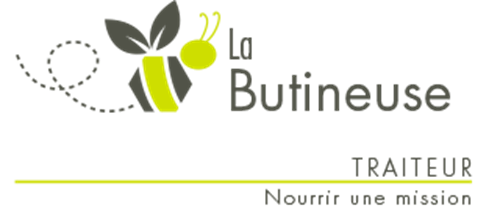 239 rue Proulx, VanierTél : 681-0827www.labutineusedevanier.com info@labutineusedevanier.comwww.facebook.com/LaButineusedeVanier Semaine ( 2 )Pour le jeudi 13 mai 2021, à partir de 9h00Commandez avant le lundi 03 mai @ 13h00Nom : 				Prénom : 		                                                     Téléphone : ________________Adresse : 											Plats principauxCoûtQuantitéRepas froid : Croissant jambon, fromage & crudités6.00Saucisses aux pêches, couscous & haricots jaunes6.00Spaghetti à la viande6.00Poulet & légumineuse au cari, riz aux fines herbes6.00Fish’n chip, sauce tartare, patates assaisonnées & macédoine du jour6.00Poitrine de poulet, sauce californienne, nouilles au pistou & maïs6.00Boulettes suédoises, purée & brocoli6.00Crevettes & épinards crémeux sur nouilles aux œufs 6.50Filet de porc, sauce toscane, polenta & carottes en rondelles6.50SoupeQuantitéPotage d’asperges & pommes de terre 8 oz1.50Potage d’asperges & pommes de terre 32 oz5.00Soupe aux tomates & pâtes alphabets 8 oz2.00Soupe aux tomates & pâtes alphabets 32 oz7.00SaladeQuantitéSalade de carottes & céleri-rave2.50DessertsCoûtQuantitéMuffin choco-banane (6)4.00Biscuit au beurre d’arachide (6)4.00Gâteau à la salade de fruits (4)4.00